NEXT and LAST DATE: Wednesday, June 6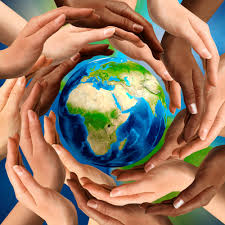 Tikkun Olam Through the AgesAn Adult Education Mini-Course at PCSwith Rabbi Julie Hilton Danan, Ph.D.Rather than a perfect creation corrupted by humanity, Jewish tradition proposes that God created an imperfect world requiring human repair. This Tikkun Olam mini-course examines the historical development of "Tikkun Olam," the Jewish concept of repairing the world: in early Rabbinic literature, in Kabbalah, and in modern social activism. We will learn about Jewish history and theology through the lens of world repair, and consider the connection between our own spirituality and our commitment to social justice.This mini-course will combine short lectures, study of primary texts in English translation (Hebrew available for those who wish) and discussion. Come to all or come as you can! Questions or to RSVP: pcsrabbi@gmail.com.Three Wednesdays, 7:30-9 pm at PCSApril 4: Introduction and Tikkun Olam in the MishnahMay 9: Tikkun Olam in Kabbalah and ChassidismJune 6: Tikkun Olam in Modern Thought and Action
~~~Pleasantville Community Synagogue is a welcoming Jewish community with people of diverse traditions and backgrounds who want to share a joyous spiritual and cultural home.Visit www.ShalomPCS.com~ (914) 769-2672 ~ info@shalomPCS.com
219 Bedford Road, Pleasantville, NY 10570